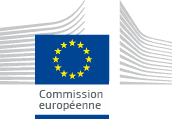 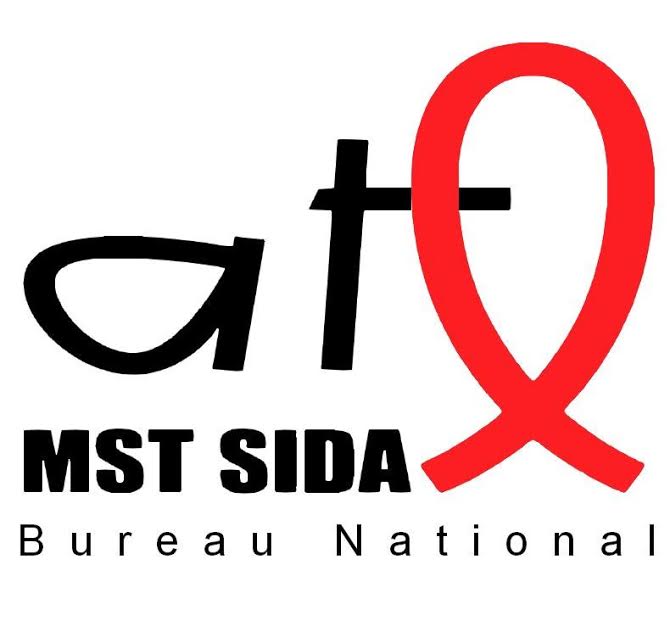 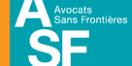 Annexe C - Matrice-cadre logique Le cadre logique est élaboré pour décrire sur quatre niveaux la conception initiale du projet :1. L’objectif global
2. L’objectif(s) spécifique(s)
3. Les résultats
4. Les activitésA chaque niveau correspondent des indicateurs spécifiques et pour le niveau “activités” des moyens (type de ressources) et des coûts.Le cadre logique se construit de haut en bas puis se relit de bas en haut afin de vérifier la cohérence.Logique d’interventionIndicateurs objectivement vérifiablesSources de vérificationHypothèsesObjectif globalChangement général, à long terme, qui découlera du projet et d’un certain nombre d’interventions réalisées par d’autres partenaires.Ex : Soutenir la société civile dans la promotion et la protection des droits humains en TunisieFacteurs ou variables, de nature quantitatives ou qualitatives, qui constituent un moyen simple et fiable de mesurer et d’informer des changements liés à l’impact global du projet.Sources d’informations et méthodes utilisées pour recueillir les données et faire rapport (qui, quand, à quelle fréquence, etc.).Facteurs hors du contrôle des gestionnaires du projet susceptibles d’avoir une incidence sur l’objectif global du projetObjectifs spécifiquesEffets directs du projet qui seront obtenus à moyen terme et qui tendent à privilégier les changements de comportement résultant du projet. Ex : Renforcer le rôle de la société civile tunisienne dans la lutte contre la traite des êtres humainsFacteurs ou variables, de nature quantitatives ou qualitatives, qui constituent un moyen simple et fiable de mesurer et d’informer des changements liés aux champs d’intervention du projet. Ex : Nombre et nature des recommandations en vue de renforcer la lutte contre la traite….Sources d’informations et méthodes utilisées pour recueillir les données et faire rapport (qui, quand, à quelle fréquence, etc.).Ex : PV de réunions entre acteurs…Facteurs hors du contrôle des gestionnaires du projet susceptibles d’avoir une incidence sur les objectifs spécifiques du projet.Ex : Volonté politique d’impliquer la société civile dans la lutte contre la traiteRésultatsExtrants directs/tangibles (infrastructures, biens et services) issus du projet.Ex : R1 : Les victimes de la traite bénéficient d’une prise en charge globaleFacteurs ou variables, de nature quantitatives ou qualitatives, qui constituent un moyen simple et fiable de mesurer et d’informer des changements liés aux résultats du projet. Ex : Nombre d’avocats formés sur la thématique de la traiteNombre de dossiers pris en charge par les avocats. %  de bénéficiaires de consultation qui estiment avoir été accueillis, écoutés, orientés et conseillés.Sources d’informations et méthodes utilisées pour recueillir les données et faire rapport (qui, quand, à quelle fréquence, etc.).Ex : - Feuille de présence aux formations-Formulaire de satisfaction de la consultation -Rapport d’enquête de satisfaction des bénéficiaires.Facteurs hors du contrôle des gestionnaires du projet susceptibles d’avoir une incidence sur les résultats du projet.ActivitésActivités-clés à mettre en œuvre afin de produire les résultats attendus, classées par ordre de mise en œuvre, groupées par résultat et numérotées comme suit :Ex : A1.  Conception d’outils de sensibilisation à destination des personnes exposées à la traite  
A2. Formation d’un pool d’avocats spécialisé dans l’assistance juridique et judiciaire aux victimes de traiteA3.  Caravanes de sensibilisation dans les lieux de travail dans les régions d’intervention 
…Facteurs ou variables, de nature quantitatives ou qualitatives, qui constituent un moyen simple et fiable de mesurer le succès des activités du projet. Ex : Consultant, outils, impression, atelier, productions d’outils, impression, réalisation documentaire, projections-débatsPool d’avocats, visites de terrainAtelier, productions d’outils, impression, réalisation documentaire, projections-débats… Sources d’informations et méthodes utilisées pour recueillir les données et faire rapport (qui, quand, à quelle fréquence, etc.).Ex : Nombre d’outils de sensibilisationNombre de participants aux séances de projections-débatsNombres de dossiers judiciaires Nombre de flyers distribués, nombre de vidéos réalisées, nombre de vues sur les réseaux sociaux, nombre de participants aux séances de sensibilisation, Nombre de séances de sensibilisation animées Facteurs hors du contrôle des gestionnaires du projet susceptibles d’avoir une incidence sur les activités du projet.